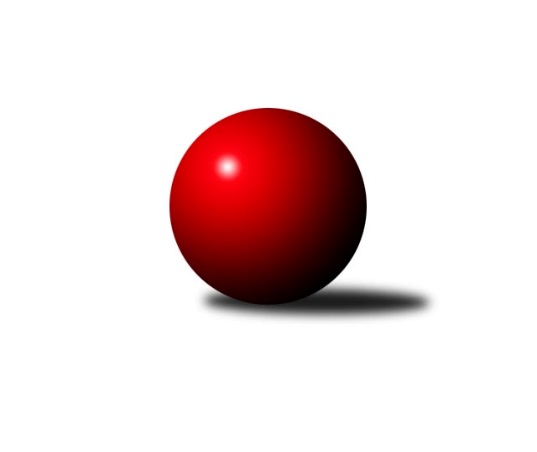 Č.2Ročník 2016/2017	17.9.2016Nejlepšího výkonu v tomto kole: 3355 dosáhlo družstvo: TJ Opava˝A˝2. KLM B 2016/2017Výsledky 2. kolaSouhrnný přehled výsledků:TJ Opava˝A˝	- TJ Horní Benešov ˝A˝	6:2	3355:3224	14.0:10.0	17.9.SKK Dubňany 	- TJ Slovan Kamenice n.L.	8:0	3341:3125	16.0:8.0	17.9.TJ Centropen Dačice	- TJ Sokol Vracov	6:2	3339:3212	15.0:9.0	17.9.TJ Sokol Chvalíkovice ˝A˝	- KK Blansko 	7:1	3331:3240	16.0:8.0	17.9.TJ Sokol Husovice˝B˝	- KK Vyškov	1:7	3122:3254	9.0:15.0	17.9.TJ Unie Hlubina ˝A˝	- KK Zábřeh	3:5	3157:3215	12.0:12.0	17.9.Tabulka družstev:	1.	KK Vyškov	2	2	0	0	14.0 : 2.0 	28.0 : 20.0 	 3352	4	2.	TJ Centropen Dačice	2	2	0	0	11.0 : 5.0 	28.5 : 19.5 	 3354	4	3.	TJ Opava˝A˝	2	2	0	0	11.0 : 5.0 	26.0 : 22.0 	 3378	4	4.	KK Zábřeh	2	2	0	0	10.0 : 6.0 	26.0 : 22.0 	 3270	4	5.	TJ Sokol Chvalíkovice ˝A˝	2	1	0	1	10.0 : 6.0 	28.0 : 20.0 	 3345	2	6.	SKK Dubňany	2	1	0	1	9.0 : 7.0 	27.0 : 21.0 	 3345	2	7.	KK Blansko	2	1	0	1	7.0 : 9.0 	21.5 : 26.5 	 3303	2	8.	TJ Sokol Vracov	2	0	1	1	6.0 : 10.0 	23.0 : 25.0 	 3243	1	9.	TJ Horní Benešov ˝A˝	2	0	1	1	6.0 : 10.0 	20.0 : 28.0 	 3255	1	10.	TJ Unie Hlubina ˝A˝	2	0	0	2	5.0 : 11.0 	22.5 : 25.5 	 3219	0	11.	TJ Sokol Husovice˝B˝	2	0	0	2	4.0 : 12.0 	19.0 : 29.0 	 3204	0	12.	TJ Slovan Kamenice n.L.	2	0	0	2	3.0 : 13.0 	18.5 : 29.5 	 3210	0Podrobné výsledky kola:	 TJ Opava˝A˝	3355	6:2	3224	TJ Horní Benešov ˝A˝	Maciej Basista	149 	 144 	 126 	122	541 	 1:3 	 588 	 131	145 	 163	149	Zdeněk Černý	Michal Blažek	141 	 152 	 125 	139	557 	 2:2 	 537 	 142	122 	 136	137	Kamil Kubeša	Milan Jahn	134 	 151 	 152 	144	581 	 4:0 	 491 	 133	115 	 134	109	Vlastimil Skopalík	Martin Marek	139 	 138 	 142 	155	574 	 3:1 	 532 	 117	124 	 144	147	Martin Bilíček	Petr Bracek	167 	 146 	 119 	150	582 	 3:1 	 523 	 121	139 	 139	124	Vladislav Pečinka	Josef Matušek	134 	 123 	 129 	134	520 	 1:3 	 553 	 131	135 	 152	135	Petr Rakrozhodčí: Nejlepší výkon utkání: 588 - Zdeněk Černý	 SKK Dubňany 	3341	8:0	3125	TJ Slovan Kamenice n.L.	Ondřej Ševela	154 	 152 	 157 	129	592 	 2:2 	 578 	 161	138 	 146	133	Jakub Ouhel	Antonín Kratochvíla	129 	 147 	 134 	133	543 	 3:1 	 492 	 130	108 	 127	127	Jiří Šindelář *1	Jaroslav Harca	121 	 139 	 138 	125	523 	 3:1 	 504 	 138	108 	 134	124	Milan Podhradský	Marek Dostál	152 	 137 	 156 	145	590 	 4:0 	 525 	 138	133 	 130	124	David Dúška	Michal Zelený	120 	 148 	 128 	137	533 	 2:2 	 509 	 125	132 	 131	121	Karel Dúška	Milan Kratochvíla	142 	 124 	 141 	153	560 	 2:2 	 517 	 145	132 	 123	117	Pavel Ježekrozhodčí: střídání: *1 od 61. hodu Petr ŠindelářNejlepší výkon utkání: 592 - Ondřej Ševela	 TJ Centropen Dačice	3339	6:2	3212	TJ Sokol Vracov	Petr Vojtíšek	145 	 120 	 116 	141	522 	 2:2 	 516 	 123	133 	 136	124	Pavel Polanský st. ml.	Petr Žahourek	145 	 135 	 138 	166	584 	 4:0 	 534 	 133	134 	 130	137	Tomáš Kordula	Pavel Kabelka	139 	 165 	 146 	137	587 	 4:0 	 485 	 113	130 	 116	126	Antonín Svozil ml. *1	Josef Brtník	139 	 142 	 148 	146	575 	 2:2 	 587 	 131	155 	 156	145	Filip Kordula	Karel Novák	141 	 133 	 141 	122	537 	 2:2 	 530 	 126	123 	 149	132	František Svoboda	Zdeněk Pospíchal	137 	 114 	 147 	136	534 	 1:3 	 560 	 144	119 	 143	154	Jan Tužilrozhodčí: střídání: *1 od 61. hodu Petr PolanskýNejlepšího výkonu v tomto utkání: 587 kuželek dosáhli: Pavel Kabelka, Filip Kordula	 TJ Sokol Chvalíkovice ˝A˝	3331	7:1	3240	KK Blansko 	Jakub Hendrych	134 	 146 	 117 	145	542 	 3:1 	 547 	 122	143 	 146	136	Jakub Flek	Jiří Staněk	163 	 143 	 142 	147	595 	 4:0 	 513 	 127	130 	 134	122	Karel Kolařík	David Hendrych	143 	 123 	 146 	129	541 	 3:1 	 522 	 133	140 	 129	120	Jiří Zapletal	Vladimír Valenta	150 	 123 	 142 	127	542 	 2:2 	 540 	 136	136 	 139	129	Roman Flek	Aleš Staněk	147 	 131 	 145 	142	565 	 2:2 	 552 	 140	139 	 130	143	Petr Havíř	Marek Hynar	135 	 138 	 125 	148	546 	 2:2 	 566 	 134	133 	 148	151	Ladislav Musilrozhodčí: Nejlepší výkon utkání: 595 - Jiří Staněk	 TJ Sokol Husovice˝B˝	3122	1:7	3254	KK Vyškov	Miroslav Vejtasa	145 	 154 	 138 	144	581 	 4:0 	 540 	 136	145 	 134	125	Petr Pevný	Pavel Košťál *1	113 	 132 	 125 	138	508 	 2:2 	 517 	 152	135 	 114	116	Jiří Trávníček	Jakub Hnát	109 	 129 	 125 	118	481 	 1:3 	 556 	 160	122 	 134	140	Eduard Varga	Jan Machálek st. *2	108 	 124 	 130 	111	473 	 0:4 	 543 	 146	142 	 132	123	Radim Čuřík	Tomaš Žižlavský	167 	 139 	 130 	128	564 	 1:3 	 566 	 139	144 	 133	150	Tomáš Procházka	David Plšek	115 	 144 	 129 	127	515 	 1:3 	 532 	 127	134 	 136	135	Luděk Rychlovskýrozhodčí: střídání: *1 od 61. hodu Marek Rozsíval, *2 od 61. hodu Radim MácaNejlepší výkon utkání: 581 - Miroslav Vejtasa	 TJ Unie Hlubina ˝A˝	3157	3:5	3215	KK Zábřeh	František Oliva	124 	 121 	 124 	139	508 	 0:4 	 584 	 145	158 	 138	143	Martin Sitta	Tomáš Rechtoris	133 	 112 	 120 	123	488 	 1:3 	 540 	 151	128 	 141	120	Marek Ollinger	Petr Basta	128 	 133 	 150 	137	548 	 3:1 	 527 	 128	133 	 137	129	Václav Švub	Michal Zatyko	141 	 130 	 128 	130	529 	 4:0 	 506 	 140	120 	 123	123	Jiří Flídr	Petr Brablec	127 	 117 	 132 	133	509 	 0:4 	 566 	 152	135 	 140	139	Josef Sitta	Vladimír Konečný	136 	 155 	 155 	129	575 	 4:0 	 492 	 127	119 	 133	113	Zdeněk Švubrozhodčí: Nejlepší výkon utkání: 584 - Martin SittaPořadí jednotlivců:	jméno hráče	družstvo	celkem	plné	dorážka	chyby	poměr kuž.	Maximum	1.	Jiří Staněk 	TJ Sokol Chvalíkovice ˝A˝	594.50	390.0	204.5	1.0	1/1	(595)	2.	Petr Bracek 	TJ Opava˝A˝	594.00	379.5	214.5	2.5	1/1	(606)	3.	Martin Sitta 	KK Zábřeh	587.00	369.5	217.5	2.5	2/2	(590)	4.	Pavel Kabelka 	TJ Centropen Dačice	587.00	396.0	191.0	1.0	1/1	(587)	5.	Ondřej Ševela 	SKK Dubňany 	585.00	396.5	188.5	1.5	2/2	(592)	6.	Petr Žahourek 	TJ Centropen Dačice	584.00	389.0	195.0	1.0	1/1	(584)	7.	Jakub Ouhel 	TJ Slovan Kamenice n.L.	578.00	357.0	221.0	4.0	1/1	(578)	8.	Vladimír Konečný 	TJ Unie Hlubina ˝A˝	576.50	385.5	191.0	2.0	2/2	(578)	9.	Josef Brtník 	TJ Centropen Dačice	575.00	376.0	199.0	0.0	1/1	(575)	10.	Tomáš Procházka 	KK Vyškov	573.50	388.0	185.5	3.5	2/2	(581)	11.	Petr Pevný 	KK Vyškov	570.50	370.0	200.5	2.5	2/2	(601)	12.	Martin Marek 	TJ Opava˝A˝	570.50	375.5	195.0	3.0	1/1	(574)	13.	Milan Vaněk 	TJ Opava˝A˝	570.00	375.0	195.0	5.0	1/1	(570)	14.	Tomaš Žižlavský 	TJ Sokol Husovice˝B˝	570.00	388.5	181.5	5.0	2/2	(576)	15.	Jakub Flek 	KK Blansko 	566.50	379.0	187.5	6.0	2/2	(586)	16.	Michal Blažek 	TJ Opava˝A˝	566.00	376.0	190.0	2.5	1/1	(575)	17.	Jakub Hendrych 	TJ Sokol Chvalíkovice ˝A˝	566.00	386.0	180.0	4.0	1/1	(590)	18.	Zdeněk Černý 	TJ Horní Benešov ˝A˝	565.00	374.0	191.0	3.0	2/2	(588)	19.	Aleš Staněk 	TJ Sokol Chvalíkovice ˝A˝	565.00	376.0	189.0	4.0	1/1	(565)	20.	Filip Kordula 	TJ Sokol Vracov	565.00	395.0	170.0	6.5	2/2	(587)	21.	Jan Tužil 	TJ Sokol Vracov	564.00	355.5	208.5	1.0	2/2	(568)	22.	Josef Sitta 	KK Zábřeh	561.50	359.0	202.5	0.5	2/2	(566)	23.	Ladislav Musil 	KK Blansko 	559.50	378.0	181.5	6.5	2/2	(566)	24.	Milan Jahn 	TJ Opava˝A˝	559.00	377.5	181.5	5.5	1/1	(581)	25.	Petr Rak 	TJ Horní Benešov ˝A˝	558.50	376.0	182.5	3.0	2/2	(564)	26.	Marek Ollinger 	KK Zábřeh	557.50	372.5	185.0	5.5	2/2	(575)	27.	Milan Kratochvíla 	SKK Dubňany 	557.00	374.0	183.0	3.0	2/2	(560)	28.	Luděk Rychlovský 	KK Vyškov	557.00	376.0	181.0	3.0	2/2	(582)	29.	Miroslav Vejtasa 	TJ Sokol Husovice˝B˝	556.50	350.5	206.0	1.0	2/2	(581)	30.	Radim Čuřík 	KK Vyškov	555.50	372.0	183.5	2.5	2/2	(568)	31.	Marek Hynar 	TJ Sokol Chvalíkovice ˝A˝	555.50	373.5	182.0	3.5	1/1	(565)	32.	Michal Zelený 	SKK Dubňany 	553.00	379.0	174.0	6.5	2/2	(573)	33.	Eduard Varga 	KK Vyškov	551.50	374.5	177.0	4.5	2/2	(556)	34.	Vladislav Pečinka 	TJ Horní Benešov ˝A˝	550.50	363.5	187.0	4.0	2/2	(578)	35.	Vladimír Valenta 	TJ Sokol Chvalíkovice ˝A˝	548.50	368.0	180.5	4.5	1/1	(555)	36.	Antonín Kratochvíla 	SKK Dubňany 	548.00	374.0	174.0	3.5	2/2	(553)	37.	David Hendrych 	TJ Sokol Chvalíkovice ˝A˝	547.00	363.0	184.0	2.5	1/1	(553)	38.	Petr Brablec 	TJ Unie Hlubina ˝A˝	545.50	358.0	187.5	4.5	2/2	(582)	39.	David Plšek 	TJ Sokol Husovice˝B˝	544.50	368.5	176.0	8.0	2/2	(574)	40.	Jiří Trávníček 	KK Vyškov	543.50	360.0	183.5	5.5	2/2	(570)	41.	Maciej Basista 	TJ Opava˝A˝	543.00	371.0	172.0	4.0	1/1	(545)	42.	Roman Flek 	KK Blansko 	542.50	353.5	189.0	4.5	2/2	(545)	43.	František Svoboda 	TJ Sokol Vracov	541.00	361.0	180.0	3.5	2/2	(552)	44.	Michal Zatyko 	TJ Unie Hlubina ˝A˝	540.50	371.0	169.5	3.5	2/2	(552)	45.	Karel Novák 	TJ Centropen Dačice	537.00	368.0	169.0	2.0	1/1	(537)	46.	Pavel Polanský st.  ml.	TJ Sokol Vracov	534.00	351.5	182.5	6.0	2/2	(552)	47.	Zdeněk Pospíchal 	TJ Centropen Dačice	534.00	370.0	164.0	2.0	1/1	(534)	48.	Martin Bilíček 	TJ Horní Benešov ˝A˝	533.00	355.5	177.5	6.0	2/2	(534)	49.	Kamil Kubeša 	TJ Horní Benešov ˝A˝	532.00	374.0	158.0	6.5	2/2	(537)	50.	Jaroslav Harca 	SKK Dubňany 	529.50	362.5	167.0	4.0	2/2	(536)	51.	Václav Švub 	KK Zábřeh	528.00	350.5	177.5	4.5	2/2	(529)	52.	František Oliva 	TJ Unie Hlubina ˝A˝	525.50	369.5	156.0	4.5	2/2	(543)	53.	David Dúška 	TJ Slovan Kamenice n.L.	525.00	360.0	165.0	4.0	1/1	(525)	54.	Karel Kolařík 	KK Blansko 	523.00	356.0	167.0	9.5	2/2	(533)	55.	Petr Vojtíšek 	TJ Centropen Dačice	522.00	346.0	176.0	2.0	1/1	(522)	56.	Jiří Flídr 	KK Zábřeh	522.00	356.0	166.0	4.5	2/2	(538)	57.	Josef Matušek 	TJ Opava˝A˝	520.00	352.0	168.0	7.0	1/1	(520)	58.	Pavel Ježek 	TJ Slovan Kamenice n.L.	517.00	339.0	178.0	5.0	1/1	(517)	59.	Vlastimil Skopalík 	TJ Horní Benešov ˝A˝	516.00	350.0	166.0	4.5	2/2	(541)	60.	Zdeněk Švub 	KK Zábřeh	514.00	349.5	164.5	4.5	2/2	(536)	61.	Karel Dúška 	TJ Slovan Kamenice n.L.	509.00	357.0	152.0	4.0	1/1	(509)	62.	Milan Podhradský 	TJ Slovan Kamenice n.L.	504.00	344.0	160.0	9.0	1/1	(504)	63.	Tomáš Rechtoris 	TJ Unie Hlubina ˝A˝	496.00	338.5	157.5	5.5	2/2	(504)		Martin Procházka 	KK Blansko 	665.00	417.0	248.0	3.0	1/2	(665)		Marek Dostál 	SKK Dubňany 	590.00	385.0	205.0	4.0	1/2	(590)		Pavel Košťál 	TJ Sokol Husovice˝B˝	560.00	364.0	196.0	3.0	1/2	(560)		Vít Svoboda 	SKK Dubňany 	555.00	373.0	182.0	5.0	1/2	(555)		Petr Havíř 	KK Blansko 	552.00	355.0	197.0	4.0	1/2	(552)		Petr Basta 	TJ Unie Hlubina ˝A˝	548.00	348.0	200.0	0.0	1/2	(548)		Jan Machálek  st.	TJ Sokol Husovice˝B˝	535.00	374.0	161.0	8.0	1/2	(535)		Tomáš Kordula 	TJ Sokol Vracov	534.00	379.0	155.0	4.0	1/2	(534)		Michal Hejtmánek 	TJ Unie Hlubina ˝A˝	522.00	364.0	158.0	4.0	1/2	(522)		Jiří Zapletal 	KK Blansko 	522.00	369.0	153.0	7.0	1/2	(522)		Antonín Svozil  ml.	TJ Sokol Vracov	521.00	364.0	157.0	7.0	1/2	(521)		Jiří Radil 	TJ Sokol Husovice˝B˝	508.00	340.0	168.0	3.0	1/2	(508)		Jakub Hnát 	TJ Sokol Husovice˝B˝	481.00	334.0	147.0	9.0	1/2	(481)Sportovně technické informace:Starty náhradníků:registrační číslo	jméno a příjmení 	datum startu 	družstvo	číslo startu21044	Josef Matušek	17.09.2016	TJ Opava˝A˝	3x16500	Radim Máca	17.09.2016	TJ Sokol Husovice˝B˝	1x14761	Jiří Zapletal	17.09.2016	KK Blansko 	1x10939	Petr Vojtíšek	17.09.2016	TJ Centropen Dačice	1x19085	Marek Rozsíval	17.09.2016	TJ Sokol Husovice˝B˝	1x5761	Pavel Ježek	17.09.2016	TJ Slovan Kamenice n.L.	1x9253	Petr Brablec	17.09.2016	TJ Unie Hlubina ˝A˝	2x16503	Zdeněk Pospíchal	17.09.2016	TJ Centropen Dačice	1x9247	Petr Havíř	17.09.2016	KK Blansko 	1x
Hráči dopsaní na soupisku:registrační číslo	jméno a příjmení 	datum startu 	družstvo	Program dalšího kola:3. kolo24.9.2016	so	10:00	TJ Sokol Vracov - SKK Dubňany 	24.9.2016	so	10:00	TJ Horní Benešov ˝A˝ - TJ Centropen Dačice	24.9.2016	so	12:45	KK Blansko  - TJ Opava˝A˝	24.9.2016	so	13:30	KK Vyškov - TJ Unie Hlubina ˝A˝	24.9.2016	so	15:30	KK Zábřeh - TJ Sokol Chvalíkovice ˝A˝	24.9.2016	so	15:30	TJ Slovan Kamenice n.L. - TJ Sokol Husovice˝B˝	Nejlepší šestka kola - absolutněNejlepší šestka kola - absolutněNejlepší šestka kola - absolutněNejlepší šestka kola - absolutněNejlepší šestka kola - dle průměru kuželenNejlepší šestka kola - dle průměru kuželenNejlepší šestka kola - dle průměru kuželenNejlepší šestka kola - dle průměru kuželenNejlepší šestka kola - dle průměru kuželenPočetJménoNázev týmuVýkonPočetJménoNázev týmuPrůměr (%)Výkon2xJiří StaněkChvalíkov. A5952xMartin SittaZábřeh113.175841xOndřej ŠevelaDubňany5921xVladimír KonečnýHlubina A111.435751xMarek DostálDubňany5901xOndřej ŠevelaDubňany109.745921xZdeněk ČernýHor.Beneš.A5881xJosef SittaZábřeh109.685661xPavel KabelkaDačice5871xMarek DostálDubňany109.375901xFilip KordulaVracov5872xJiří StaněkChvalíkov. A109.34595